Sunday, January 5, 2014Sunday, January 5, 2014Monday, January 6, 2014Monday, January 6, 2014Tuesday, January 7, 2014Tuesday, January 7, 2014Wednesday, January 8, 2014Wednesday, January 8, 2014Thursday, January 9, 2014Thursday, January 9, 2014Friday, January 10, 2014Friday, January 10, 2014Saturday, January 11, 2014Saturday, January 11, 20146:00AMHandy Manny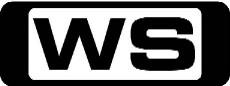 GMotorcycle Adventure - Part 1 Of 2Join Handy Manny, who with the help of his amazing set of talking tools is the town's expert when it comes to repairs. 6:30AMDoc McStuffinsGRest Your Rotors, Ronda!/ Keep On Truckin'When Rescue Ronda cracks one of her rotors, Doc glues it back on and advises Ronda that she needs to rest while the glue dries. 7:00AMWeekend Sunrise 'CC'Wake up to a better breakfast with Andrew O'Keefe for all the latest news, sport and weather. 10:00AMThe Morning Show - Weekend 'CC'PGJoin Larry Emdur and Kylie Gillies to catch up on all the highlights from this week's program, including a variety of segments from the latest news, entertainment and other hot topics. 11:00AMKochie's Business Builders 'CC'GDavid Koch provides practical advice to small and medium-sized business owners to help cement future growth and success. 11:30AMThat '70s Show (R) 'CC'PGHalloween / Vanstock (TSEV2-005 + 006)Shocking secrets are revealed when the kids find their permanent records during a Halloween visit to their old elementary school, and Red and Kitty remember Halloween 1957, the night Kitty found out she was pregnant. Starring ASHTON KUTCHER, MILA KUNIS, TOPHER GRACE, DANNY MASTERSON, LAURA PREPON, DEBRA JO RUPP, KURTWOOD SMITH, TANYA ROBERTS, DON STARK, WILMER VALDERRAMA and LISA ROBIN KELLY.12:30PMDr Oz 'CC'PGSupercharge Your Body!Get answers to your health questions from Dr Oz and other leading doctors, hospitals, associations and authors. 1:30PMHeston's Mission Impossible (R) 'CC'PGHeston's Mission Impossible: Cineworld CinemasHeston tries to transform a UK cinema chain's food, but soon realises that selling cinema snacks is all about profit margins rather than quality. 2:30PMSunday Afternoon Movie (R) 'CC' (2009)PG(S,V)The Pink Panther 2Insp. Jacques Clouseau teams up with a squad of International detectives who are just as bumbling as he is. Their mission: Stop a globe-trotting thief who specialises in stealing historical artefacts. Starring STEVE MARTIN, JEAN RENO, EMILY MORTIMER, ANDY GARCIA, ALFRED MOLINA, YUKI MATSUZAKI, AISHWARYA RAI, JOHN CLEESE, LILY TOMLIN, JEREMY IRONS and JOHNNY HALLYDAY.4:30PMBetter Homes And Gardens (R) 'CC'GFast Ed shows how to make a meal fit for a king with his smoky barbeque Argentinian dish. Don't know what to get your dad this Father's Day? Rob takes a look at some of the latest gadgets on the market that are sure to wow any dad this Father's Day. Dr Harry makes a unique house call to a patient who seems a little off colour! Jason takes a look at the newest high-tech solutions in gardening and shows you how you can implement these modern ideas in your home without it costing a fortune. Karen adds an Asian twist to this easy, one-pan dish with some tender strips of crab meat, corn kernels and a dash of soy sauce for a flavoursome meal in minutes. Rob shows you a simple way to build a portable and stackable storage container for soft toys that's easy for your child use while bringing order back to your house. 6:00PMSeven News 'CC'6:30PMSpecial (R) 'CC'PGWorld's Most Extreme AirportsMost flying fears are for the aircraft, not the safety and design of the airport. However, in some places around the world, there are historical design flaws like those in Gibraltar which are now only coming to light. Airports constructed just fifty years ago may not be sufficient to handle the demands of modern aircraft. Uncover problems with the world's most extreme airports and the engineering behind them that make these places unfit for travel. 8:00PMHighway Patrol (R) 'CC'PGKnife AttackAn innocent member of the public is attacked by a man with a knife, while walking home from work. When the offender is he leads officers on a frantic foot chase through the streets of Maribyrnong. Then, when a young man decides to drift, he picks the wrong time and the wrong man to do it in front of. 8:30PMBones 'CC'MThe Male In The Mail / The Twist In The TwisterDismembered remains are discovered in several mailing boxes at a dead-letter office, where the staff recently split the winnings of a lottery prize. Then, the team discover the remains of a ‘storm chaser' and question whether it was really a tornado that killed him. Meanwhile, Booth becomes increasingly overprotective of Brennan, and Hodgins come to terms with having Angela's rock-musician father babysit their infant son. Starring EMILY DESCHANEL,  DAVID BOREANAZ,  MICHAELA CONLIN,  T.J. THYNE,  TAMARA TAYLOR and  JOHN FRANCIS DALEY.10:30PMBody Of Proof (R) 'CC'MCold BloodedWhen the owner of a family owned and operated Italian restaurant turns up dead in the freezer, Dr. Hunt and the team take a closer look into family matters. Meanwhile, Detective Baker must face her own haunted past. Guest starring ROBERT PICARDO. Also starring DANA DELANY, JERI RYAN, JOHN CARROLL LYNCH, NICHOLAS BISHOP, SONJA SOHN, GEOFFREY AREND, WINDELL D MIDDLEBROOKS, AZITA GHANIZADA, DONNA PESCOW, NATHALIE KELLEY and KEVIN MCCORKLE.11:30PMWhitneyMFaking It / Codependence Day  Whitney and Lily begin to plan 'the perfect' wedding, but Lily's vision for her big day takes Whitney by surprise and ends up causing a riff between the two friends.  Then, in an effort to help Whitney earn some money, Roxanne hires her to be her assistant and office spy. Elsewhere, Mark, who is dealing with a girl problem, enlists the help of Neal and Lily. Guest starring KATHY GRIFFIN. Also starring WHITNEY CUMMINGS, CHRIS D'ELIA, ZOE LISTER-JONES, RHEA SEEHORN and MAULIK PANCHOLY and DAN O'BRIEN.12:30AMYoung, Dumb & Living Off Mum (R)MIt is the final week and the remaining brats battle it out to become the most adult. They are set their toughest challenge yet. Who can manage this task successfully and prove to be most adult? 2:00AMHome ShoppingShopping program. 3:00AMNBC Today 'CC'International news and weather including interviews with newsmakers in the world of politics, business, media, entertainment and sport. 4:00AMNBC Meet The Press 'CC'David Gregory interviews newsmakers from around the world. 5:00AMSunrise Extra 'CC'Bringing you the best moments of your mornings with the Sunrise team. 5:30AMSeven Early News 'CC'Natalie Barr and Mark Beretta present the latest news, sport and weather from around Australia and overseas. 6:00AMSunrise 'CC'Wake up to a better breakfast with Samantha Armytage and David Koch for all the latest news, sport and weather. 9:00AMThe Morning Show 'CC'PGJoin Larry Emdur and Kylie Gillies each morning for a variety of segments on the latest news, entertainment and other hot topics. 11:30AMSeven Morning News 'CC'The latest news from around Australia and overseas. Presented by Ann Sanders. 12:00PMThe Midday Movie (R) 'CC' (1999)PG(A)Final RunA new, computer controlled train loses control due to an error in the system and speeds out of control while Glen 'Lucky' Singer attempts to stop it. Starring ROBERT URICH, CATHY LEE CROSBY, JOEL PALMER and ALFRED E HUMPHREYS.2:00PMSlideShow (R) 'CC'PGA spontaneous show which sees two teams compete in a series of improvisation games. Tonight, Erika Heynatz, Andrew McLelland, Laurence Mooney and Kate McLennan battle it out. Hosted by GRANT DENYER. 3:00PMDr Oz 'CC'PGDr. Oz's Jumpstart: Super Charge Your Body InstantlyGet answers to your health questions from Dr Oz and other leading doctors, hospitals, associations and authors. 4:00PMSeven News At 4 'CC'Melissa Doyle and Matt White present the latest news, sport and weather from Aus tralia and overseas. 5:00PMDeal Or No Deal (R) 'CC'GJoin Andrew O'Keefe in the exhilarating game show where contestants play for $200,000. 5:30PMMillion Dollar Minute (R) 'CC'GMillion Dollar Minute is an all-new battle of general knowledge, where every correct answer is a step closer to the ultimate test: Can one person, in one minute, win one million dollars? Hosted by GRANT DENYER.6:00PMSeven News 'CC'6:30PMToday Tonight 'CC'The latest news and current social issue s presented by a team of reporters. Host ed by Helen Kapalos. 7:00PMBorder Security - Australia's Front Line (R) 'CC'PGA package from China is declared as gifts. An x-ray and inspection reveals there are two pairs of running shoes, and on closer examination officers find a hidden, well-glued second sole in one shoe. A Chinese student arrives in Sydney declaring nothing on his card, but he has vials of what he believes to be 'performance enhancing' tablets. Immigration raid a house where they believe a Thai woman is living illegally, having entered on a business visa two years prior. And a couple returning from America have recently been married in a traditional Native American ceremony and have returned with many unusual presents. Narrated by GRAN BOWLER. 7:30PMDog Patrol 'CC'PGRotorua Delta dog team Mike and Ty track down some suspect prowlers. Corrections drug dog Flash sniffs out drugs at Spring Hill prison, and at  the Port of Tauranga Customs enlist the help of both an explosives dog and a drug dog. 8:00PMAnimal Airport 'CC'PGAn American woman's hopes of a family reunion are dashed when her son is denied entry in to the UK and his dog is stranded in transit. Behind the scenes with the sniffer dogs a couple are caught carrying a huge sum of cash out of the country. Some geriatric monkeys fly in from a Danish primate sanctuary to spend their retirement in the UK; but they're so well packaged that their padlocked crates must be broken in to give them something to eat. 8:30PMChicago Fire 'CC'M(V,A,S)It Ain't Easy / Merry Christmas, Etc. After firefighter Jose, is injured in a terrible fire, he is forced to leave his life as a firefighter behind. Meanwhile, Chief Boden tries to help a suspected teenage firebug. Then, after putting out a fire in an upscale townhouse, Casey, Herrmann Mouch, Cruz, Otis and Mills find themselves accused of stealing a diamond necklace from the home, sparking an internal investigation.10:30PMPlease insertScandal 'CC'MMolly, You In Danger, Girl!When details from an old case don't add up, Olivia's team must backtrack to figure out if they made a mistake. Worse still, this mistake has potentially put them all in serious danger. Meanwhile, Olivia and Jake's relationship starts to heat up, while at the White House Fitz and Mellie's relationship hits a new low. Starring KERRY WASHINGTON, COLUMBUS SHORT, GUILLERMO DIAZ, DARBY STANCHFIELD, KATIE LOWES, TONY GOLDWYN, JEFF PERRY and BELLAMY YOUNG and JOSHUA MALINA.11:30PMWhitneyMMind Games / Lance!  When Whitney and Alex notice a disconnect in their relationship, they decide to go to see Dr. Grant, a couples therapist - resulting in some awkward moments. Then, Whitney is shocked when Roxanne's ex-husband Lance is back in town. Whitney tries to dig up dirt on Lance to show Roxanne that he hasn't changed, but instead ends up with a surprise of her own. Starring WHITNEY CUMMINGS, CHRIS D'ELIA, ZOE LISTER-JONES, RHEA SEEHORN, MAULIK PANCHOLY and DAN O'BRIEN and JOHN CLEESE.12:30AM30 Rock (R) 'CC'MNothing Left To LoseAfter reading Pete's discouraging KableTown self-evaluation, Jack takes on the task of making Pete a respectable man. Tracy regains his long lost sense of smell and finds himself fond of Liz's scent. Starring TINA FEY, ALEC BALDWIN, TRACY MORGAN, JACK MCBRAYER, SCOTT ADSIT and JANE KRAKOWSKI.1:00AMHome ShoppingShopping program. 3:30AMSons And Daughters (R) 'CC'GKaren's return pressures Wayne into reverting to type.  Mitch is driven to breaking point and has a violent confrontation with Wayne. 4:00AMNBC Today 'CC'International news and weather including interviews with newsmakers in the world of politics, business, media, entertainment and sport. 5:00AMSunrise Extra 'CC'Bringing you the best moments of your mornings with the Sunrise team. 5:30AMSeven Early News 'CC'Natalie Barr and Mark Beretta present the latest news, sport and weather from around Australia and overseas. 6:00AMSunrise 'CC'Wake up to a better breakfast with Samantha Armytage and David Koch for all the latest news, sport and weather. 9:00AMThe Morning Show 'CC'PGJoin Larry Emdur and Kylie Gillies each morning for a variety of segments on the latest news, entertainment and other hot topics. 11:30AMSeven Morning News 'CC'The latest news from around Australia and overseas. Presented by Ann Sanders. 12:00PMThe Midday Movie (R) 'CC' (2011)GGeek CharmingWhile popular high-school girl Dylan would not usually interact with film geek Josh, she agrees to be the subject of his documentary for the school film contest after he retrieves her handbag from a fountain. Starring SARAH HYLAND, MATT PROKOP, SASHA PIETERSE, JORDAN NICHOLS, VANESSA MORGAN, LILI SIMMONS, DAVID DEL RIO, JIMMY BELLINGER and KACEY ROHL.2:00PMSlideShow (R) 'CC'PGA spontaneous show which sees two teams of Australian personalities compete in a series of improvisations with team captains Cal Wilson and Toby Truslove. Tonight's competitors include Anh Do and Jonny Ruffo. 3:00PMDr Oz 'CC'PG(S)That's Awkward: Shocking Questions You Would Never Ask YourGet answers to your health questions from Dr Oz and other leading doctors, hospitals, associations and authors. 4:00PMSeven News At 4 'CC'Melissa Doyle and Matt White present the latest news, sport and weather from Aus tralia and overseas. 5:00PMDeal Or No Deal (R) 'CC'GJoin Andrew O'Keefe in the exhilarating game show where contestants play for $200,000. 5:30PMMillion Dollar Minute (R) 'CC'GMillion Dollar Minute is an all-new battle of general knowledge, where every correct answer is a step closer to the ultimate test: Can one person, in one minute, win one million dollars? Hosted by GRANT DENYER.6:00PMSeven News 'CC'6:30PMToday Tonight 'CC'The latest news and current social issue s presented by a team of reporters. Host ed by Helen Kapalos. 7:00PMBorder Security - Australia's Front Line (R) 'CC'PGA Malaysian traveller raises concerns for Gold Coast officers when he arrives for a four-day holiday with only $125, a suitcase full of clothes and little knowledge about what he wants to do other than 'see the view'. A package sent from Brazil containing a jewellery box alerts Customs and an x-ray reveals a hidden lining. Quarantine officer Eddy discovers a man travelling from China has bags filled with undeclared food, as well as a large wooden sword. And a French tourist arriving to see her boyfriend alerts immigration when they discover a diary she has with different names and dollar amounts alongside. 7:30PMDynamo: Magician Impossible (R) 'CC'PGDynamo takes his magic to the streets and incorporates incredible illusion and amazing sleight of hand. Whether it be wowing celebrities, friends and family or members of the general public, Dynamo's brand of 21st century magic is truly for everyone. The illusionist changes his clothes instantly and tries to predict who will win the Euro 2012 Championship. 8:30PMCriminal Minds 'CC'*Double Episode*M(V,A)The Company / Divining Rod When Morgan's sister sees a woman who looks like their presumed-dead cousin, Cindi, it forces Morgan to confront a lie he told his family to provide closure and compels the BAU to reopen the case. Then, after a notorious serial killer is executed, a copycat begins murdering women in the same town. Starring PAGET BREWSTER, A J  COOK, THOMAS GIBSON, MATTHEW GRAY GUBLER, JOE MANTEGNA, SHEMAR MOORE, KIRSTEN VANGSNESS, LISA DARR, MACKENZIE ASTIN and BOB MCCRACKEN and KELLY CURRAN.10:30PMSuits 'CC'MShe's MineA brilliant young man who gets kicked out of college makes a deal that allows him to work as a lawyer with a top corporate firm. Starring GABRIEL MACHT, PATRICK J  ADAMS, RICK HOFFMAN, GINA TORRES and SARAH RAFFERTY and MEGHAN MARKLE.11:30PMSpecial (R) 'CC'PG(V,A)Top Five Eaten AliveFeatures the dramatic depiction of five of the most amazing stories of shark attack survival, told by the victims themselves, and takes the viewer into the experience of confronting the sea's top predator and living to tell the tale. 12:30AM30 Rock (R) 'CC'PG(S,A)Meet The Woggels!When a health complication lands Jack's mother in the hospital, Liz encourages Jack to share his feelings before it's too late. Meanwhile, and Tracy works to convince his son not to go to college. Starring TINA FEY, ALEC BALDWIN, TRACY MORGAN, JACK MCBRAYER, SCOTT ADSIT, JANE KRAKOWSKI and ELAINE STRITCH.1:00AMHome ShoppingShopping program. 4:00AMNBC Today 'CC'International news and weather including interviews with newsmakers in the world of politics, business, media, entertainment and sport. 5:00AMSunrise Extra 'CC'Bringing you the best moments of your mornings with the Sunrise team. 5:30AMSeven Early News 'CC'Natalie Barr and Mark Beretta present the latest news, sport and weather from around Australia and overseas. 6:00AMSunrise 'CC'Wake up to a better breakfast with Samantha Armytage and David Koch for all the latest news, sport and weather. 9:00AMThe Morning Show 'CC'PGJoin Larry Emdur and Kylie Gillies each morning for a variety of segments on the latest news, entertainment and other hot topics. 11:30AMSeven Morning News 'CC'The latest news from around Australia and overseas. Presented by Ann Sanders. 12:00PMThe Midday Movie (R) 'CC' (2009)PG(L)Confessions Of A ShopaholicA college grad lands a job as a financial journalist to support her shopping addiction and falls for a wealthy entrepreneur. Starring ISLA FISHER, HUGH DANCY, KRYSTEN RITTER, JOAN CUSACK, JOHN GOODMAN, JOHN LITHGOW, KRISTIN SCOTT THOMAS, FRED ARMISEN, LESLIE BIBB, LYNN REDGRAVE, WENDIE MALICK and JULIE HAGERTY.2:00PMSlideShow (R) 'CC'PGBrynne Edelsten, Geoff Paine, Colin Lane and Jimmy J Eaton compete in a series of improvisation games under the watch of team captains, comedians Cal Wilson and Toby Truslove. 3:00PMDr Oz 'CC'PGThe Man Who Can Bring Your Best Body Back (Shawn T - BeachGet answers to your health questions from Dr Oz and other leading doctors, hospitals, associations and authors. 4:00PMSeven News At 4 'CC'Melissa Doyle and Matt White present the latest news, sport and weather from Aus tralia and overseas. 5:00PMDeal Or No Deal (R) 'CC'GJoin Andrew O'Keefe in the exhilarating game show where contestants play for $200,000. 5:30PMMillion Dollar Minute (R) 'CC'GMillion Dollar Minute is an all-new battle of general knowledge, where every correct answer is a step closer to the ultimate test: Can one person, in one minute, win one million dollars? Hosted by GRANT DENYER.6:00PMSeven News 'CC'6:30PMToday Tonight 'CC'The latest news and current social issue s presented by a team of reporters. Host ed by Helen Kapalos. 7:00PMBorder Security - Australia's Front Line (R) 'CC'PGA passenger returns to Australia at Perth airport with a big hangover and a bag search reveals he's carrying knives. He insists he simply forgot but an inspection of his hard drive leads to the discovery of something shocking and illegal. A package containing car parts arriving from Ecuador has Customs officers immediately concerned. These parts are very cheap so why would someone bother with this expensive postage? And when a family of three arrives from China a dog unit picks up an undeclared banana. But that's not all quarantine officers find! Narrated by GRANT BOWLER. 7:30PMPlease insertAnimal Airport 'CC'PGA consignment of Cheetahs is detained on their way from South Africa to a Russian zoo. The team are struggling to locate the microchips in two of the cheetahs and now they must dart and x-ray them. A six week old puppy is detained off a flight from Morocco after being abandoned by its owners. Bad memories are stirred for officers when two Sea Lions pass through the Animal Reception Centre. They may have puppy dog eyes but they can give a nasty bite. 8:00PMSport Special 'CC'A Night With Roger Federer And Friends - Federer v TsongaA special once-in-a-lifetime tennis event featuring a gala charity exhibition match between the 17-time Grand Slam winner Roger Federer and charismatic Frenchman Jo-Wilfried Tsonga from Rod Laver Arena, hosted by BRUCE MCAVANEY. 10:30PMPlease insertWednesday Late Movie (R) 'CC' (2008)M(V,L)Eagle EyeJerry and Rachel are two strangers thrown together by a mysterious phone call from a woman they have never met. Threatening their lives and family, she pushes Jerry and Rachel into a series of increasingly dangerous situations, using the technology of everyday life to track and control their every move. Starring SHIA LABEOUF, MICHELLE MONAGHAN, ROSARIO DAWSON, MICHAEL CHIKLIS, ANTHONY MACKIE and ETHAN EMBRY and BILLY BOB THORNTON.1:00AMHome ShoppingShopping program. 3:30AMSons And Daughters (R) 'CC'GKaren's anger over Wayne's rejection leads to a bitter confrontation with Gordon. Patricia's plans for a happy wedding are shattered by shock news concerning Beryl. 4:00AMNBC Today 'CC'International news and weather including interviews with newsmakers in the world of politics, business, media, entertainment and sport. 5:00AMSunrise Extra 'CC'Bringing you the best moments of your mornings with the Sunrise team. 5:30AMSeven Early News 'CC'Natalie Barr and Mark Beretta present the latest news, sport and weather from around Australia and overseas. 6:00AMSunrise 'CC'Wake up to a better breakfast with Samantha Armytage and David Koch for all the latest news, sport and weather. 9:00AMThe Morning Show 'CC'PGJoin Larry Emdur and Kylie Gillies each morning for a variety of segments on the latest news, entertainment and other hot topics. 11:30AMSeven Morning News 'CC'The latest news from around Australia and overseas. Presented by Ann Sanders. 12:00PMThe Midday Movie (R) 'CC' (2006)GCow BellesIn order to learn how to be responsible, two wealthy teen sisters are forced to work in the family business, but when funds go missing, it's up to the girls to save the day. Starring ALYSON MICHALKA, AMANDA MICHALKA, JACK COLEMAN, SHEILA MCCARTHY, MICHAEL TREVINO, CHRISTIAN SERRATOS, RON GABRIEL and CHRIS GALLINGER.2:00PMSlideShow (R) 'CC'PGAustralian personalities compete in a series of games under the watch of team captains Cal Wilson and Toby Truslove. Tonight's guests include Michala Banas, Mike McLeish, George Houvardas and Bec De Unamuno. 3:00PMDr Oz 'CC'PG4 Body Pains That Could Mean CancerGet answers to your health questions from Dr Oz and other leading doctors, hospitals, associations and authors. 4:00PMSeven News At 4 'CC'Melissa Doyle and Matt White present the latest news, sport and weather from Aus tralia and overseas. 5:00PMDeal Or No Deal (R) 'CC'GJoin Andrew O'Keefe in the exhilarating game show where contestants play for $200,000. 5:30PMMillion Dollar Minute (R) 'CC'GMillion Dollar Minute is an all-new battle of general knowledge, where every correct answer is a step closer to the ultimate test: Can one person, in one minute, win one million dollars? Hosted by GRANT DENYER.6:00PMSeven News 'CC'6:30PMToday Tonight 'CC'The latest news and current social issue s presented by a team of reporters. Host ed by Helen Kapalos. 7:00PMBorder Security - Australia's Front Line (R) 'CC'PGA young man arrives from the UK intending to spend 12 months on a working holiday. But when his bag is searched, officers discover a small package of marijuana. Narrated by GRANT BOWLER. 7:30PMHow I Met Your Mother 'CC'PGHMYM9-013 / The Slutty Pumpkin ReturnsHow I Met Your Mother  JOSH RADNOR  JASON SEGEL  NEIL PATRICK HARRIS  ALYSON HANNIGAN  COBIE SMULDERS  BOB SAGET (NARRATOR)  CRISTIN MILIOTI  The Slutty Pumpkin Returns (R)  Ted finally meets his mystery girl in  the Slutty Pumpkin costume. Meanwhile,  Barney learns he is part Canadian,  and Lily has pregnancy brain.  Guest starring Katie Holmes. Also  starring  JOSH RADNOR  JASON SEGEL  ALYSON HANNIGAN  NEIL PATRICK HARRIS  COBIE SMULDERS  BOB SAGET (NARRATOR)  KATIE HOLMES.8:30PMBones (R) 'CC'MThe Crack In The CodeA cryptic message penned in human blood is discovered at a national monument. As the Jeffersonian team embarks on a scavenger hunt to solve the case, they realise their tech-savvy suspect remains one step ahead of them. Meanwhile, Booth and Brennan search for the perfect home for their new family. Starring EMILY DESCHANEL, DAVID BOREANAZ, MICHAELA CONLIN, T J  THYNE and TAMARA TAYLOR and JOHN FRANCIS DALEY.9:30PMGrey's Anatomy 'CC'MSomebody That I Used To KnowBen worries that a casual conversation with Derek could potentially cause issues for Bailey, Cristina turns to Shane as tension grows with Meredith, and April's upcoming wedding makes for an uncomfortable situation between Jackson and Stephanie. Meanwhile, Meredith plans a Thanksgiving dinner at her house. Starring ELLEN POMPEO, PATRICK DEMPSEY, SANDRA OH, JUSTIN CHAMBERS, CHANDRA WILSON, JAMES PICKENS, JR, SARA RAMIREZ, KEVIN MCKIDD, JESSICA CAPSHAW, JESSE WILLIAMS, SARAH DREW, CAMILLA LUDDINGTON, GAIUS CHARLES and JERRIKA HINTON and TESSA FERRER.10:30PMThe Amazing Race 'CC'PGAmazing 'Crazy' Race - Part 2This season, which marks the 23nd race around the world for the series, will bring back the Double Express Pass twist that was introduced last season, in which the first Team to check in at the first pit stop will earn two Express Passes one to keep for themselves one that must be given to another Team by the end of the fifth leg of the Race. Hosted by PHIL KEOGHAN.11:30PMThursday Late Movie 'CC' (1993)** PREMIERE **M(D,L)Dazed And ConfusedIt is the last day of school - and a wild night that they would never forget - for a group of high school students in 1976, if only they could remember it.... Starring BEN AFFLECK, MATTHEW MCCONAUGHEY, PARKER POSEY, MILLA JOVOVICH, JASON LONDON, ADAM GOLDBERG, JOEY LAUREN ADAMS, SHAWN ANDREWS, ANTHONY RAPP and MICHELLE BURKE.1:30AMHome ShoppingShopping program. 4:00AMNBC Today 'CC'International news and weather including interviews with newsmakers in the world of politics, business, media, entertainment and sport. 5:00AMSunrise Extra 'CC'Bringing you the best moments of your mornings with the Sunrise team. 5:30AMSeven Early News 'CC'Natalie Barr and Mark Beretta present the latest news, sport and weather from around Australia and overseas. 6:00AMSunrise 'CC'Wake up to a better breakfast with Samantha Armytage and David Koch for all the latest news, sport and weather. 9:00AMThe Morning Show 'CC'PGJoin Larry Emdur and Kylie Gillies each morning for a variety of segments on the latest news, entertainment and other hot topics. 11:30AMSeven Morning News 'CC'The latest news from around Australia and overseas. Presented by Ann Sanders. 12:00PMThe Midday Movie (R) 'CC' (1996)PG(A)Taken AwayA compelling drama based on a true story about a couple whose lives are suddenly turned when an innocent wife who suffers from a very weak heart, is kidnapped. Starring JILL EIKENBERRY, MICHAEL TUCKER, ROBERT WISDEN and JIMMY MARSDEN.2:00PMSlideShow (R) 'CC'PGAustralian personalities compete in a series of improvisation games under the watch of team captains, Cal Wilson and Toby Truslove. Tonight's guests include Anthony Callea, Frank Woodley, Gian Rooney and Jimmy J Eaton. 3:00PMDr Oz 'CC'PGDr. Oz's Snack Attack: Eat More And Weigh LessGet answers to your health questions from Dr Oz and other leading doctors, hospitals, associations and authors. 4:00PMSeven News At 4 'CC'Melissa Doyle and Matt White present the latest news, sport and weather from Aus tralia and overseas. 5:00PMDeal Or No Deal (R) 'CC'GJoin Andrew O'Keefe in the exhilarating game show where contestants play for $200,000. 5:30PMMillion Dollar Minute (R) 'CC'GMillion Dollar Minute is an all-new battle of general knowledge, where every correct answer is a step closer to the ultimate test: Can one person, in one minute, win one million dollars? Hosted by GRANT DENYER.6:00PMSeven News 'CC'6:30PMToday Tonight 'CC'The latest news and current social issue s presented by a team of reporters. Host ed by Helen Kapalos. 7:00PMBetter Homes And Gardens Summer 'CC'GDr Harry's shares a moving story of the heroes who are giving working dogs a new chance at life. Joh joins Aussie legend Frankie J Holden at his country hideaway for a jam session. Try Fast Ed's perfect fried chicken at home and lunchbox snacks the kids can make themselves. Jason creates a gorgeous garden entirely of edible plants. And Graham builds an edible water garden. Rob's got a DIY castle to build for you're the kids and Karen makes a delicious platter that makes entertaining easy. 8:30PMThe Friday Movie11:00PMThe Blacklist (R) 'CC'M(V)The CourierRed leads Liz and Ressler in a hunt for a kidnapping victim and his abductor - The Blacklist No. 85 - a secretive criminal courier whose inability to feel pain makes him impossible to stop. Liz uncovers evidence linking Tom to a Russian defector's unsolved murder. Starring JAMES SPADER, MEGAN BOONE, DIEGO KLATTENHOFF, RYAN EGGOLD, ILFENESH HADERA, HARRY LENNIX, BARBARA SCHULZ, PARMINDER NAGRA, ROBERT KNEPPER and HARRY LENNIX.12:00AMGCB (R) 'CC'M(S)Sex Is DivineWhen Pastor Tudor surprises the congregation with an assignment to get frisky, the GCBs take their homework seriously. Meanwhile, Amanda accepts a job as Pastor Tudor's assistant. Starring JENNIFER ASPEN, BRAD BEYER, LESLIE BIBB, KRISTIN CHENOWETH, MARK DEKLIN, DAVID JAMES ELLIOTT, MARISOL NICHOLS, ANNIE POTTS, MIRIAM SHOR, TYLER JACOB MOORE, LAURAN IRION, JACK DEPEW, BRUCE BOXLEITNER, ERIC WINTER, ALIX ELIZABETH GITTER, MACKLINEE WADDELL, HARTLEY SAWYER, MATT LOWE, ALLISON WEINTRAUIB, SELAH VICTOR and BRIDGET SIENNA.1:00AMGCB (R) 'CC'MPride Comes Before A FallPastor Tudor's rivalry with Reverend Steve has Amanda taking charge of a church musical and Sharon takes her 'Losing it with Jesus' weight loss program to the next level and recruits Gigi to help. Starring JENNIFER ASPEN, BRAD BEYER, LESLIE BIBB, KRISTIN CHENOWETH, MARK DEKLIN, DAVID JAMES ELLIOTT, MARISOL NICHOLS, ANNIE POTTS, MIRIAM SHOR and TYLER JACOB MOORE.2:00AMSpecial (R)GSouthern Belle - Part 4 - Mississippi, Alabama, FloridaJoin host GREG GRAINGER as he goes star spotting in Miami, has a trip on the African Queen and stays in an underwater hotel. Greg also visits the futuristic Space and Rocket Centre and talks to the youngsters at the Space Camp. 3:00AMHome ShoppingShopping program. 4:00AMNBC Today 'CC'International news and weather including interviews with newsmakers in the world of politics, business, media, entertainment and sport. 6:00AMSaturday Disney 'CC'GKick Buttowski: Suburban Daredevil (R)   (R)  Kick breaks Gunther's antique Viking  clock, so he auctions off his daredevil  services to raise money to replace  it. But when Wacky Jackie wins the  auction, she plans her wedding with  Kick. Then, when Kick competes on  Faceplant!, a TV game show hosted by  Brick Bristol, he turns to an unlikely  rival for help with the obstacle  course.  CHARLIE SCHLATTER  JAY HARRIS  Good Luck Charlie (R) (R)  Shoplifting Charlie turns Teddy  and Gabe's afternoon into an  in-store adventure. Starring  BRIDGIT MENDLER  LEIGH-ALLYN BAKER  BRADLEY STEVEN PERRY  ERIC ALLAN KRAMER  JASON DOLLEY.7:00AMWeekend Sunrise 'CC'10:00AMThe Morning Show - Weekend 'CC'PG12:00PMDr Oz 'CC'PGThe Top Cancer Fighting Foods Dr. Oz Wants On Your GroceryGet answers to your health questions from Dr Oz and other leading doctors, hospitals, associations and authors. 1:00PMFormal Wars (R) 'CC'PGSelf-proclaimed Barbie princess Nicole wants to look like her plastic idol for formal. Pizza worker Dalia rostered off a whole year ago for her big night. With such long-held dreams, surely nothing can go wrong when their mothers take control. 2:00PMSlideShow (R) 'CC'PGA spontaneous show which sees two teams compete in a series of improvisation games. Tonight, Tom Williams, Amanda Bishop, Gretel Killeen and Scott Brennan. Hosted by GRANT DENYER. 3:00PMSaturday Afternoon Movie (R) 'CC' (2009)PG(V,H)CoralineA young girl walks through a secret door in her new, but rundown home and discovers an alternate version of her life. On the surface, the parallel reality is eerily similar to her actual life - only much better. However, when her adventure turns dangerous, and her pseudo parents try to keep her forever, Coraline must count on her resourcefulness and instinct to get her back home and save her family from eternal imprisonment. With the voices of DAKOTA FANNING, TERI HATCHER, JENNIFER SAUNDERS, DAWN FRENCH, KEITH DAVID, JOHN HODGMAN, ROBERT BAILEY JR and IAN MCSHANE.5:00PMNew Zealand On A Plate (R) 'CC'GWest CoastAustralian celebrity chef Sean Connelly is let loose alone on the South Islands' West Coast. The locals show him how to cook whitebait and he shows them a mouth watering way to cook their fresh fish. He also tests out his Spanish version of an omelet on a Spaniard. Then he meets a world famous goat and learns about goats milk cheese. 5:30PMHighway Patrol (R) 'CC'PGHellraising DriverLeading Senior Constable Ivan Bosnjak clocks a car doing 148km in an 80km zone and after a high-speed pursuit the driver rams the police car. Elsewhere, officers pull over a speeding driver with no headlights and a P Plater has an unusual reason for not wearing his plates. 6:00PMSeven News 'CC'7:00PMFamily Movie Special9:00PMThe Saturday Movie12:00AMGCB (R) 'CC'MAdam & Eve's RibWhen Amanda tries to put together an all-female barbeque team to prove a point to her daughter, she recruits the helps of the GCBs for the cook-off of the year. Starring JENNIFER ASPEN, BRAD BEYER, LESLIE BIBB, KRISTIN CHENOWETH, MARK DEKLIN, DAVID JAMES ELLIOTT, MARISOL NICHOLS, ANNIE POTTS, MIRIAM SHOR, TYLER JACOB MOORE, GRANT BOWLER, KEVIN ALEJANDRO, LAURAN IRION, COLTON SHIRES and BRUCE BOXELITNER.1:00AMGCB (R) 'CC'MRevelationWhen Carlene takes the GCBs to unincorporated Juarez to the site of her Condos for Christian Living, the GCBs themselves in danger. Amanda's suspicions about Luke lead to a surprising discovery. Starring JENNIFER ASPEN, BRAD BEYER, LESLIE BIBB, KRISTIN CHENOWETH, MARK DEKLIN, DAVID JAMES ELLIOTT, MARISOL NICHOLS, ANNIE POTTS, MIRIAM SHOR and TYLER JACOB MOORE.2:00AMHarry's Practice (R) 'CC'GJoin DR HARRY COOPER and DR KATRINA WARREN for everything you need to know about animals. 2:30AMSpecial (R)GTiger Shark: Legendary Thug Of The SeaBen Cropp and his team tag and track the Tiger Shark with sonar to determined its natural movements along Australia's Great Barrier Reef. 3:30AMIt Is Written OceaniaPGMayan Prophecy - The Perils of Prediction4:00AMHome ShoppingShopping program. 5:00AMDr Oz (R) 'CC'PG(S)Could Your Marriage Survive: How Likely Is Your Spouse ToCould your husband be cheating on you? In most cases of infidelity, the wives never seet coming. Would you? Dr Oz discusses how to determine the likelihood of your partner cheating. 